100th Port Washington Invitational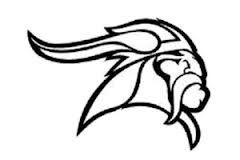 Presented by Port Washington Union Free School District Saturday, April 21st, 2018 Location: 	Port Washington High School, 9:30amClerking: 	Will begin at 9:15amEntries:	Entry due date is Friday, April 13, 2018.  NO ENTRIES WILL BE ACCEPTED THE  OF THE MEET.  The fee is an entry fee and not a participation fee. Once an entry is accepted, the entry fee must follow.  Eligibility:	Each athlete is limited to 2 events in total (running and field combined). Relays:	Relays are limited to two teams per school. Invitational Events:    The following events are considered invitational events; 200m Dash. All coaches must enter all your athletes on ny.milesplit.com (Port Washington Invite). Teams are limited to a 3 athlete maximum in invitational events. Field size is listed below. Meet management reserves the right to adjust the number of competitors in the invitational events.**200m Dash** 	           		**Top 24 athletes will be accepted**		Field Events:	Boys Opening Heights		Girls Opening Heights	High Jump	5’ 0”			High Jump	4’2”Pole Vault	8’			Pole Vault	6’0”In the shot put, discus, long and triple jump: all of the first jumps and throws will be measured.  After that only those over the following distances will be measure: Boys Standards    	Girls StandardsLong Jump 		16’0”			13’0”Triple Jump 		36’0”			27’0”Shot Put 			33’0”			22’0”Discus 			85’0”			60’0”Awards:  	Medals will be given to the top four finishers in all individual events. 		Medals will be given to the top three teams in all relay events.		Plaques will be given to the winner of the invitational 200m dash.Entry Fees: 	$175.00 boys, $175.00 girls’ team or $325.00 combined team, plus the cost of timing and one official per team. Officials will be split between Section VIII schools and billed through BOCES. 		Individuals:   $8.00 per event.  Relays:  $20.00 per event or use the blanket entry Questions, please contact Jeremiah Pope at (516) 417-0055 jpope9.jp@gmail.com or Arnold Donado (516-639-1388 ArnoldDonado@hotmail.com 100TH Annual Port Washington InvitationalSaturday, April 21st, 2018, 9:00amTrack Order of Events Boys Texas SMR (100-100-200-400)Girls Texas SMR (100-100-200-400)Boys 400IH Girls 400IH Boys 1600m Girls 1500m Boys 100m DashGirls 100m DashBoys 400m Dash Girls 400m Dash Boys 800m Girls 800mBoys 110HHGirls 100HHInvitational Boys 200m       Invitational Girls 200mPW Elementary Boys 4x100mPW Elementary Girls 4x100m    Boys 4x100m Girls 4x100m Boys 4x400m Girls 4x400m Boys 4x800m Girls 4x800m Field Order of Events Girls Shot – followed by Boys Shot Put Boys Discus – followed by Girls Discus Girls Long Jump – followed by Boys Long JumpGirls Triple Jump – followed by Boys Triple JumpBoys High Jump – followed by Girls High JumpBoys Pole Vault – followed by Girls Pole Vault Port Washington UFSD100th Annual Port Washington InvitationalEntry FormNAME OF SCHOOL:________________________________________________________________SCHOOL ADDRESS: _______________________________________________________________SCHOOL PHONE:   _________________________________________________________________TEAM ENTERED:  Boys ____________            Girls __________                  Both __________BOYS COACH: ____________________________________________________________________PHONE:  DAY _________________________________EVENING____________________________E-MAIL: ___________________________________________________________________________ASST. COACH: _____________________________________________________________________GIRLS COACH____________________________________________________________________PHONE:  DAY ________________________________EVENING_____________________________E-MAIL:  __________________________________________________________________________ASST. COACH: _____________________________________________________________________BOYS ENTRY         	$175 ___________________GIRLS ENTRY        	$175 ___________________BOTH ENTRIES    		$325 ___________________INDIVIDUAL ENTRIES	$8 per event ________________RELAYS			$20 per team _______________TOTAL			$ _________________________Athletic Director’s Signature					       P.O. #Please send completed entries by mail or fax to:Schreiber High SchoolC/O Jeremiah Pope & Arnold DonadoPHONE NUMBER: (516) 767-5990FAX NUMBER: (516) 767-5994Please make checks payable to: Port Washington UFSD